                                           „Pfannkuchen-Werfen 2018“( Berliner!)Seit 20 Jahren wird zum Jahresanfang bei uns ein Werfen veranstaltet , natürlich mit gemütlichen Beisammen sein, so auch diesmal wieder. Die Stimmung war sehr gut, die Ergebnisse natürlich auch, wobei nach oben noch Luft ist ! Es wurde eine Disziplin vom Fly Casting (Trout accuracy) durchgeführt, wo alle auch ein bisschen Spaß hatten und sich versuchen konnten, lässt sich auch in kleineren Hallen werfen. Alle nahmen sich für das kommende Jahr viel vor, mal sehen wie lange es anhält ! Ein Dankschön für Alle , die zum Gelingen der Veranstaltung beigetragen haben.h.o.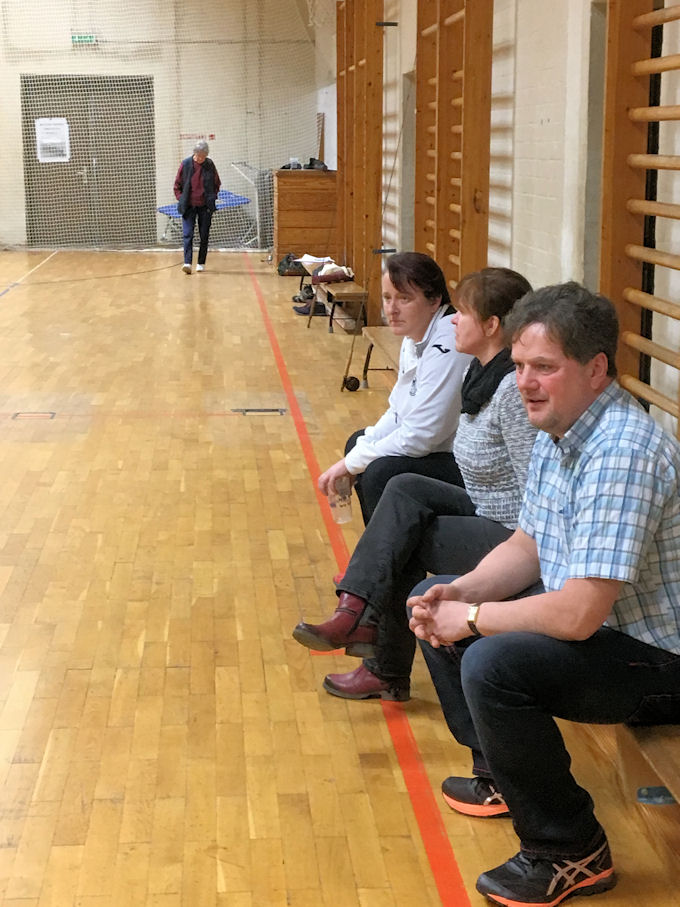 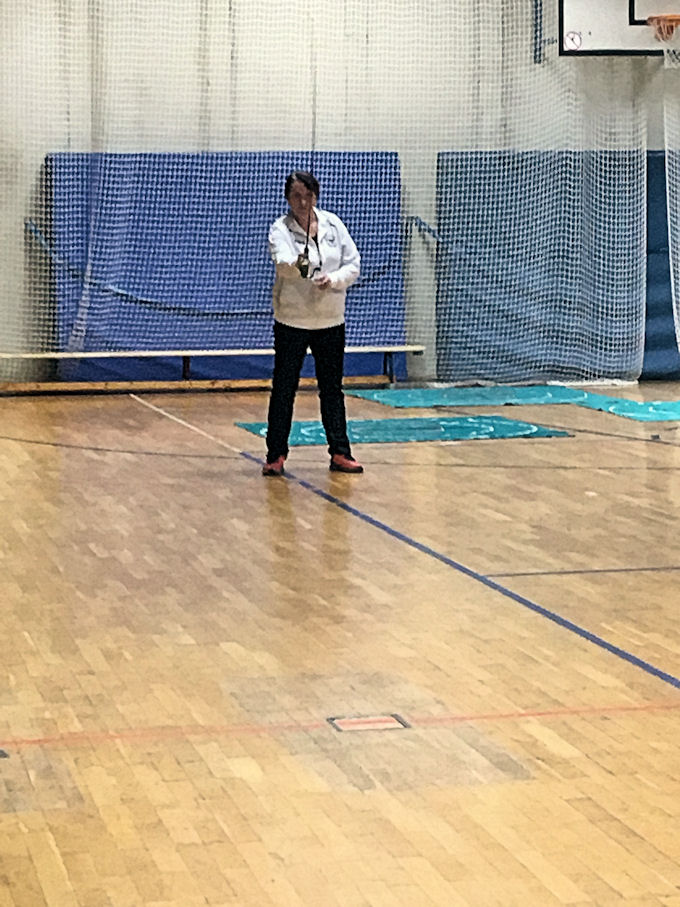 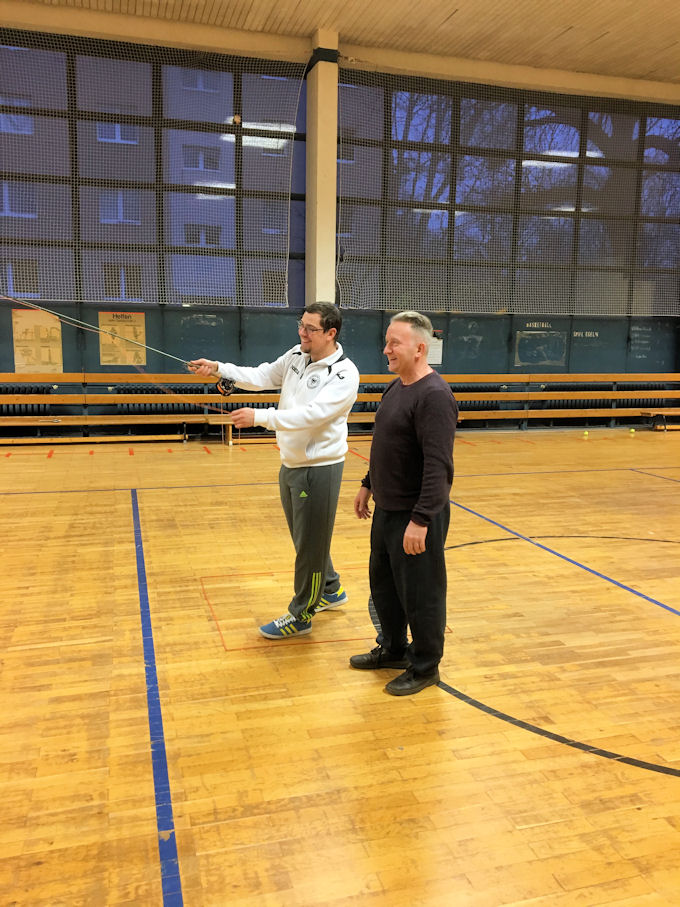 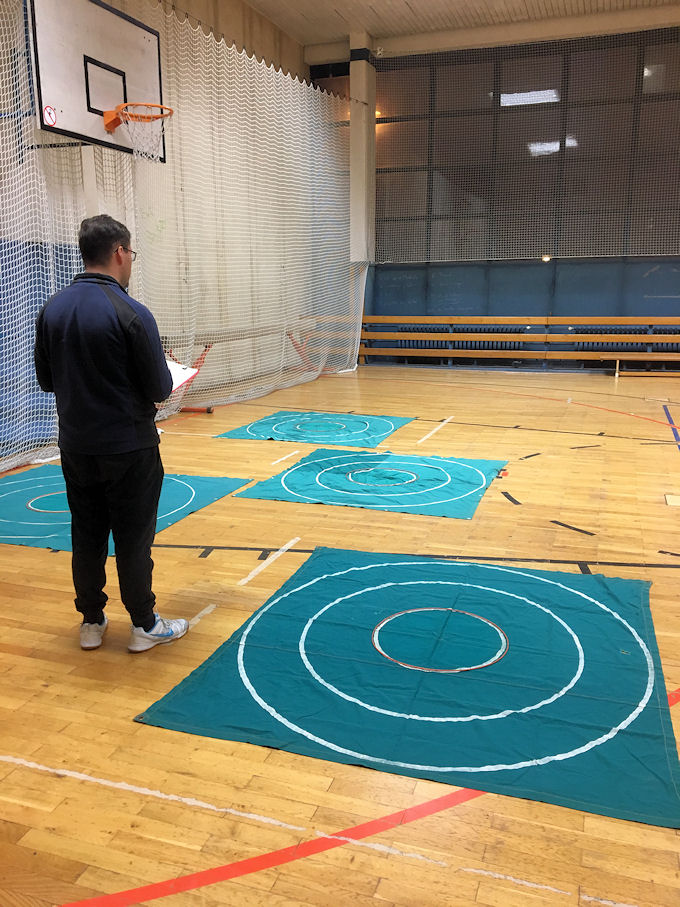 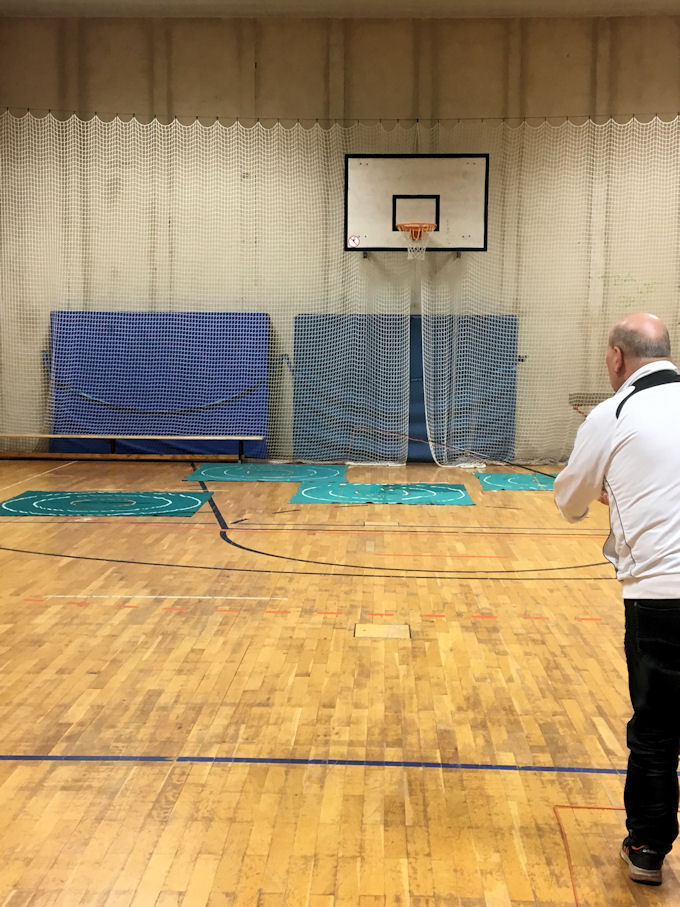 